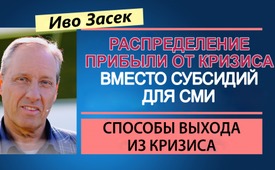 Распределение прибыли от кризиса вместо субсидий для СМИ (способы выхода из кризиса коронавируса)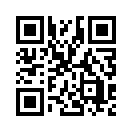 Почему миллионы насильно вверженых в банкротство через коронавирус-кризис должны быть втянуты в новые долги, в то время как различные крупные корпорации получают триллионы долларов прибыли от того же кризиса? Насколько аморально это было бы? Референдум: Прежде всего, все эти триллионы прибыли распределяются среди разорённых - в подарок! Затем большой бизнес на пострадавших ликвидируется!Привет, я Иво Засек!
Сегодня, я могу поприветствовать вас на фоне моей турфирмы "Панорама-фильм", которая, кстати, как и все остальные, уже несколько недель парализована из-за ограничений по коронавирусу. Хоть нам и разрешено ездить на наших трех автобусах, но кто будет передвигаться маленькими группами по 5 человек в дорогом 70 местном транспорте? Понимаете, о чем я? Вы уже познакомились с моим закрытым рестораном «Панорама-фильм» когда я в последний раз обращался к компетентным специалистам. Однако из трех других моих базовых предприятий в настоящее время еще два могут служить таким же фоном для выступления. Кстати, под базовыми предприятиями я понимаю все мои предприятия, с помощью которых мы с командой в течение дня зарабатываем собственные деньги для того, чтобы иметь возможность работать на основной базе Kla.TV в Швейцарии. И точно так финансируют свои студии все операторы 170 международных студий Kla.TV.
Но, теперь по актуальной теме: речь идет о достаточно больших убытках. Если уже мне приходится смотреть на четыре парализованные компании из пяти, то насколько велики должны быть финансовые потери во всем мире? Вы уже думали об этом? Уже несколько месяцев это внезапно появившееся Новое мировое правительство вынуждает закрывать миллионы предприятий. Кто ответит за ущерб? Может быть, «вертолетные деньги», обещанные Новым мировым правительством? Позвольте напомнить вам, что это не имеет никакого отношения к ущербу. Кредиты, обещанные сейчас всему миру - под какие бы низкие проценты они ни выдавались - это не что иное, как искусственно навязанные новые долги. Понимаете? В курсе? Тем не менее, вопрос, кто избавит нас от всего этого навязанного ущерба, станет вообще-то второстепенным вопросом. Главный вопрос: кто избавит нас от всей этой аморальности, которая безжалостно навязывается нам новой диктатурой? Вы вообще ещё знаете разницу между моральным и аморальным? Между этичным и неэтичным? Между нравственным и безнравственным? Или тем, кто жёстко формирует общественное мнение, наконец, удалось поставить мораль, нравственность и этику на один уровень с религиозным осуждением? Пожалуйста, имейте в виду, что дни мнимой демократии закончились. А те, кто уже давно руководит миром, теперь нагло показывают свои диктаторские рога. Однако там, где тайно могла утвердиться мировая диктатура, человечество не может избежать нового пути. Вопрос только в том, какой новый путь оно выберет? Какому новому пути оно отдастся и отдаст свои силы и свою власть? Я не политик и, конечно же, не диктатор, но посоветую на этот раз Тебе, человечество, от какого рода диктатуры Тебе следует закрыться и какому новому пути нужно открыться. Закройся всем формам безнравственного построения власти и открой себя логике милосердия! Но что же морально, что милосердно? Я постараюсь быть кратким: любой бизнес на слабости безнравственен и безжалостен. Любой бизнес на наших болезнях абсолютно безнравственен. Обслуживание больных относится к сфере услуг милосердия, а не к сфере бизнеса и наживы. Всякое злоупотребление нашими естественными влечениями, бизнес на похоти, например, бизнес на зависимости, на слабости, бизнес на естественных влечениях абсолютно безнравственен и безжалостен. Поэтому тот, кто занимается таким соблазнением, не должен претендовать на лидерство. Тем не менее, все прислушивающиеся к ВОЗ, т.е. политики, соблазненные фармацевтическими компаниями, уже давно делают именно это, и сейчас это происходит во всем мире. Что же они делают? Они делают именно то, что 2000 лет назад было предсказано в точной формулировке Откровения 18,23. Я цитирую (это наше время, которое здесь описывается): "Твой свет погаснет, и всякая радость в тебе уйдет, ибо твои поднявшиеся великие торговцы становятся элитой земли, и через твое смешивание ядов в медицине (буквально: через фармацевтическую промышленность) введены в заблуждение все народы". В то время как фармацевтические и финансовые диктаторы накапливают неисчислимые богатства в результате этой всемирной финансовой катастрофы, которую сами навязали, они одновременно погружают все страны в долги и нищету. Это, конечно же, во имя охраны здоровья и финансового спасения, которое идёт сверху. Здесь я объясняю, чего требует логика милосердия. Милосердие предлагает своё решение в том, чтобы все принудительно закрытые фирмы получили возмещение убытков, но компенсация убытков не должна идти ни с наших банковских счетов, ни с наших налоговых поступлений. Мы должны настаивать на этом! Ни залогом, то есть грабежом сберегательных вкладов, ни повышением налогов не должны возвращаться деньги, и уж точно не дешевыми кредитами. Потому что тогда с нами может случится так же, как со многими миллионами американцев, которым после выдачи дешевых кредитов снова подняли проценты и таким образом довели их до банкротства. Сегодня миллионы американцев разорены и потеряли свои дома из-за того, что попались на такое же кредитование. Поэтому деньги не должны выплачиваться в виде ссуды. Они должны предоставляться в качестве компенсации в рамках возмещения ущерба. В этом суть. Да, но кто заплатит? Я уже слышу крики. Я объясню это логикой милосердия. Она объясняет нам это довольно просто: платят, во-первых, все те, кто только что смог чрезмерно разбогатеть за счет этой пандемии коронавируса. Другими словами, те, кто до одурения заработал на эпидемии коронавируса. Ведь логика милосердия запрещает любому члену семьи разбогатеть на болезни другого. Человечество - это семья, понимаем мы это? Если кто-то из членов семьи заболел, то все без исключения члены семьи автоматически вносят свой вклад в выздоровление. И ни один из них не наживается на болезни, например, его родителей, братьев и сестер или даже бабушек и дедушек. Мы ведь тоже этого не делаем, правда? Поэтому все миллиардные прибыли, я говорю о прибыли, все миллиарды прибыли, которые делаются, например, на продаже дезинфицирующих средств и респираторных масок, а также на лекарствах и медицинском лечении, которые возникли в связи с пандемией, должны в первую очередь идти на компенсацию ущерба. Поэтому все миллиарды, полученные от этого, теперь должны быть использованы, чтобы снизить убыток - и ничего другого! В будущем просто не будет разрешено получать прибыль от слабостей и болезней народов. Мы должны позаботиться об этом! Мы, как народ, можем это решить! Да, я знаю, поначалу здравый смысл громко вопит. Он боится потерь за всех тех, кто до сих пор в основном помогал больным. Может быть, это и правда, но я спрашиваю вас: действительно ли они оказали помощь? Я требую так мыслить, идти такими путями, не как кто-то, а как первый, кто пострадал. Я не требую этого как теоретик из какого-то политбюро, кого это не коснулось, но говорю это как человек, который более 40 лет занимался неоплачиваемой реабилитационной работой с наркоманами, алкоголиками, больными и душевнобольными людьми всех видов, понимаете это? Мы даже бесплатно приняли в наш дом все эти тысячи людей, ищущих помощи, и кормили их из нашего собственного кармана. Так функционирует служение милосердия больным и слабым! Вот как это делается, и никак иначе! Мы это делали, не выставив ни единого счета. Мы всегда жили только за счет добровольных пожертвований от людей, которые либо наблюдали и видели наш успех со стороны, либо от тех изнутри, кто благодарил за наш успех. Благодарили, предоставляя добровольные средства без каких-либо публикаций счетов, без чего-либо, просто так. И видите, у нас никогда и ни в чём не было недостатка, десятилетиями. Наши дела идут так же хорошо, как и в любой другой хорошей компании. Теперь я должен вернуться к теме. 
Поскольку как бизнес на болезнях, так и бизнес на процентах финансово слабых людей, в принципе, привели к аморальному самообогащению, то именно эти спекулянты должны теперь первыми предоставлять такие компенсационные выплаты! Это то, что мы можем постановить как народы, и мы должны это регулировать! Кроме того, эта фармакологическая промышленность в обмен на миллиарды, оставляет после себя 90% больного человечества, и эта тенденция растет. Я слышал о 97 процентах больных людей. И я говорю: "Разве мы не можем быть настолько же больными и без этого яда из аптек?" Нам это не нужно с такими цифрами. То же самое относится и к элите, обогатившейся миллиардной прибылью от процентов: они оставили после себя более чем 90 процентов обнищавшего человечества, и эта тенденция растет. И здесь я снова спрашиваю: "Неужели мы не можем так обнищать и без этих вводящих в заблуждение ростовщиков?". Мы ведь можем, не так ли? На это они нам не нужны. Поэтому всему этому обману должен быть положен скорый конец! Ещё одно слово о Дональде Трампе: если он действительно в эти дни национализировал ФРС, как говорят, если он экспроприировал обманные средства финансовых элит, то ещё предстоит выяснить, будет ли привычная эксплуатация теперь просто продолжаться через Трампа и его администрацию?! Или же Трамп действительно предоставит эти экспроприированные средства сначала всем обманутым американцам, а затем всем обманутым народам. Но если это перераспределение застрянет в одной только Америке, то это ничего хорошего не сулит. Это всего лишь примечание. Общий убыток, причиненный сейчас человечеству, также должен быть оплачен, прежде всего теми отраслями промышленности, которые до сих пор обогащались на бизнесе, ухудшающем здоровье. Я говорю, например, о бизнесе на зависимостях: никотин, алкоголь, сахар, мобильные телефоны, порно, и еще много другого можно перечислить. Такие торговые сети явно ослабили и нанесли вред здоровью наших народов, тем самым сделав их восприимчивыми к заболеванию коронавирусом. Я говорю об этом из 40-летнего опыта пасторской опеки в качестве руководителя по реабилитации, который исследовал причину и следствие на протяжении десятилетий. К соучастникам следует отнести все СМИ, которые финансируются принудительной абонентской платой поскольку они ежедневно являются PR-сообщниками фармацевтической промышленности. Все СМИ. Они рекламируют все виды вредных производств. Это они делали всегда, и это они делают и сейчас. Поэтому они тоже виновны во всей этой слабости, которая сейчас обрушилась на человечество. Прежде всего все эти большие игроки, а не миллионы малых, средних и крупных задушенных предприятий, несут ответственность за предоставление необходимой компенсации. Заметили ли Вы, кстати, что основных виновников этого упадка человечества почти не коснулись ограничения, налагаемым кризисом коронавируса. Ведь как раз фармацевтические заведения повсеместно работают, верно? Средства массовой информации живут за счет сборов за телевидение. Знаешь, что? Мы должны обладать этими гонорарами СМИ вместо того, чтобы давать эти миллиарды тем, кто сокращает численность населения. Мы должны использовать их для возмещения ущерба, нанесенного предприятиям. А СМИ должны делать это как Kla.TV: работать днем, сами зарабатывать деньги, а вечером создавать передачи. Тогда у нас будут деньги, чтобы компенсировать этот кризис. Логика милосердия на данном этапе не позволяет отказаться и от наличных денег. Именно те же самые финансовые элиты хотят таким образом усилить систему безналичного расчета, поскольку именно они ранее играли на деньги целых наций своими финансовыми ставками. На прошлой неделе, например, моя жена случайно обнаружила, что 3000 франков нашего пенсионного сберегательного вклада просто исчезли без всяких объяснений - проиграли. Ты это понимаешь? Игра с финансовыми ставками касается и наших пенсионных резервов. Если мы не изменим эту аморальность, это будет стоить нам всего. А в будущем безналичная платежная система может позволить этим азартным игрокам лишить людей их собственности одним нажатием кнопки. Они только что сделали это с нами. Добавьте к этому негативный процент, все эти вещи. И вся вышеупомянутая диктатура безнравственности тогда ни в чём не уступает безнравственности растлителей малолетних, приватизаторов воды, монополистов на семена, патентных воров и тому подобному. Вы это видите?! 
Теперь последнее: что я сказал сейчас, это заявление. И сделал я его не потому, что хотел бы получить оплату за мой личный ущерб или ущерб OCG, Kla.TV и т.д.. Вот что. Я бы лучше поступился этим, а если бы пришлось, я бы встал последним в очередь. Знаете, новый мир явно работает без денег! Деньги - это наименьшее, что меня беспокоит. Мы можем в кратчайшие сроки превратить этот мир в рай, если только мы наконец-то будем жить друг для друга, если каждый орган в нашем организме будет жить для другого органа. И как только никто не будет обогащаться за счёт своего ближнего, и как только мы вместе возьмёмся за все недостатки, тогда всё наладится! Знаете, мы в OCG живем так уже десятилетиями. Вот почему, например, прямо сейчас, вы можете смотреть эту передачу бесплатно. Я прошу лишь об одном - начни распространять такие передачи, как эта. А потом стань частью нового мира практически!
Я, Иво Засек, который уже 43 года стоит перед Богом.от isИсточники:https://www.kla.tv/Может быть вас тоже интересует:#IvoSasek-ru - Иво Засек - www.kla.tv/IvoSasek-ruKla.TV – Другие новости ... свободные – независимые – без цензуры ...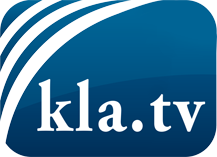 О чем СМИ не должны молчать ...Мало слышанное от народа, для народа...регулярные новости на www.kla.tv/ruОставайтесь с нами!Бесплатную рассылку новостей по электронной почте
Вы можете получить по ссылке www.kla.tv/abo-ruИнструкция по безопасности:Несогласные голоса, к сожалению, все снова подвергаются цензуре и подавлению. До тех пор, пока мы не будем сообщать в соответствии с интересами и идеологией системной прессы, мы всегда должны ожидать, что будут искать предлоги, чтобы заблокировать или навредить Kla.TV.Поэтому объединитесь сегодня в сеть независимо от интернета!
Нажмите здесь: www.kla.tv/vernetzung&lang=ruЛицензия:    Creative Commons License с указанием названия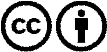 Распространение и переработка желательно с указанием названия! При этом материал не может быть представлен вне контекста. Учреждения, финансируемые за счет государственных средств, не могут пользоваться ими без консультации. Нарушения могут преследоваться по закону.